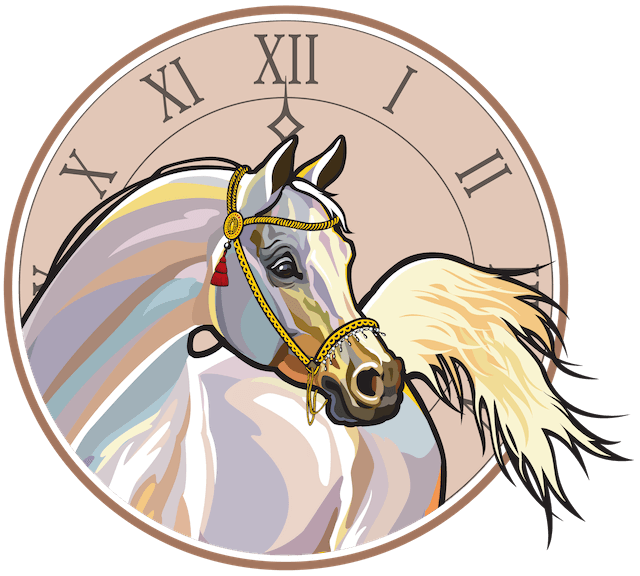 BORROWED TIMERIDING LESSON SUBSIDY APPLICATIONThe Lesson Subsidy Program will be offered to children between the ages of 8-18.  A portion of the lessons will be subsidized by Borrowed Time with the rider/family contribution being $20.00 per lesson.  The lessons will begin in March 2023 and continue through November 2023, (Approximately 9 months) and be scheduled on a weekly basis. Family financial information in the form of W2 or W2’s (this information will be kept confidential) will need to be provided along with the application to determine eligibility. We would like the applicant to let us know why they would like to work with, learn about and ride horses by writing a paragraph describing their interest. A determination will be made by Borrowed Time of applicant eligibility in February 2023 and all applicants will be notified of that determination.Name of Rider: __________________________    	Parent/Guardian: ________________________Address: _______________________________	Phone: ________________________________	   _______________________________	Age: ________Email Address: ______________________________________________ (this is how you will receive notices from Borrowed Time)  Please describe why you would like to take riding lessons: _____________________________________________________________________________________________________________________________________________________________________________________________________________________________________________________________________________________________________________________________________________________________________________________________________________________________________________________________________________________________________________________________________________________________________If you need additional space, please attach a separate page.Send all completed applications along with any requested financial information to borrowedtimeeap@gmail.com or via regular mail to 	Borrowed Time								1699 N. U.S. Hwy. 41								Fowler, IN 47944